IZRAKSTS	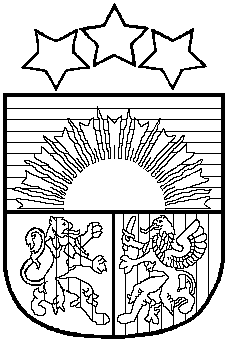 LATVIJAS  REPUBLIKASALACGRĪVAS NOVADA DOMEReģ.Nr.90000059796, Smilšu ielā 9, Salacgrīvā, Salacgrīvas novadā, LV – 4033, Tālrunis sekretārei: 64 071 973; fakss: 64 071 993; e-pasts: dome@salacgriva.lvSalacgrīvā2013. gada 19.decembrī				               Nr.16; 68.§L Ē M U M S  Nr. 655 Par saistošo noteikumu Nr. B–1Par Salacgrīvas novada pašvaldības 2014. gada pamata un speciālo budžetu” apstiprināšanuPamatojoties uz likuma „Par pašvaldībām” 14.panta otrās daļas 2.punktu, 21.panta pirmās daļas 2.punktu, 46.panta pirmo un otro daļu un likuma „Par pašvaldību budžetiem” 37.un 38.pantu, balsojot PAR- 14 (Dagnis Straubergs, Jānis Cīrulis, Skaidrīte Eglīte, Ilona Balode, Lija Jokste, Andris Zunde, Māris Trankalis, Normunds Tiesnesis, Aleksandrs Rozenšteins, Inga Čekaļina, Anda Alsberga, Aija Kirhenšteine, Gints Šmits, Dace Martinsone), PRET - nav, ATTURAS – nav, Salacgrīvas novada dome NOLEMJ:1. Apstiprināt saistošos noteikumus Nr. B-1 „Par Salacgrīvas novada pašvaldības 2014.gada pamata un speciālo budžetu” (lēmuma pielikums Nr.1).2. Nosūtīt saistošos noteikumus Nr. B-1 triju dienu laikā pēc parakstīšanas rakstveidā vai elektroniskā veidā LR Vides aizsardzības un reģionālās attīstības ministrijai zināšanai. Saistošie noteikumi stājas spēkā nākamajā dienā pēc to parakstīšanas.3. Uzdot Salacgrīvas novada izpilddirektoram Kasparam Ķemeram nodrošināt, lai saistošie noteikumi būtu brīvi pieejami Salacgrīvas novada domes ēkā, Liepupes pagasta pārvaldē un Ainažu pilsētas pārvaldē.Salacgrīvas novada domespriekšsēdētājs	 	        	 (personiskais paraksts)		Dagnis StraubergsIZRAKSTS PAREIZS	Salacgrīvas novada domesatbildīgā domes sekretāre						Inita HartmaneSalacgrīvā, 02.01.2014.LATVIJAS  REPUBLIKASALACGRĪVAS NOVADA DOMEReģ.Nr.90000059796, Smilšu ielā 9, Salacgrīvā, Salacgrīvas novadā, LV – 4033, Tālrunis sekretārei: 64 071 973; fakss: 64 071 993; e-pasts: dome@salacgriva.lvPIELIKUMS Nr. 1Salacgrīvas novada domes 19.12.2013..lēmumam Nr.655(protokols Nr.16; 68.§)SAISTOŠIE  NOTEIKUMI Nr. B-1Salacgrīvā2013. gada 19.decembrīIzdoti pamatojoties uz likuma "Par pašvaldībām" 21.panta 1.daļas 2.punktu un 46.pantu „Par Salacgrīvas novada pašvaldības 2014.gada pamata un speciālo budžetu”Pamatojoties uz Salacgrīvas novada domes 11.12.2013. Finanšu komitejas atzinumiem, Salacgrīvas novada dome NOLEMJ:Noteikt Salacgrīvas novada pašvaldības Pamatbudžeta:Ieņēmumus EUR 5’782’093 (Ls 4’063’678) (pielikums Nr. 1 Pamatbudžeta ieņēmumi pa ieņēmumu veidiem)Izdevumus EUR 7’588’627 (Ls 5’333’317) (pielikums Nr. 2 Pamatbudžeta izdevumi atbilstoši funkcionālajām kategorijām, pielikums Nr. 3 Pamatbudžeta izdevumi atbilstoši ekonomiskās klasifikācijas kodiem)Finansēšanas daļu EUR 1’806’534 (Ls 1’269’639) (pielikums Nr. 4 Pamatbudžeta finansēšana)naudas līdzekļu atlikums gada sākumā EUR 1’215’442 (Ls 854’217)naudas līdzekļu atlikums gada beigās EUR 0 (Ls 0)saņemtie aizdevumi EUR 812’210 (Ls 570’825)budžeta aizdevumu atmaksa EUR 226’222 (Ls 158’990)izsniegto aizdevumu atmaksas EUR 5’104 (Ls 3’587)     1.4. Kredītsaistības (pielikums Nr.5 Kredītsaistības EUR; Pielikums Nr.5* Kredītsaistības Ls)Noteikt Salacgrīvas novada pašvaldības Speciālā budžeta:Ieņēmumus EUR 309’088 (Ls 217’229) (pielikums Nr. 6 Speciālā budžeta ieņēmumi pa ieņēmuma veidiem)Izdevumus EUR 309’088 (Ls 217’229) (pielikums Nr. 7 Speciālā budžeta izdevumi atbilstoši funkcionālajām kategorijām, pielikums Nr. 8 Speciālā budžeta izdevumi atbilstoši ekonomiskās klasifikācijas kodiem)Finansēšanas daļu EUR 0 (Ls 0) (pielikums Nr. 9 Speciālā budžeta finansēšana)naudas līdzekļu atlikums gada sākumā EUR 0 (Ls 0)naudas līdzekļu atlikums gada beigās EUR 0 (Ls 0)Salacgrīvas novada domes priekšsēdētājs                         						Dagnis StraubergsSagatavoja: I.Lazdiņa